Allegato 4.2 	Catalogo di domande per la selezione dei talenti locali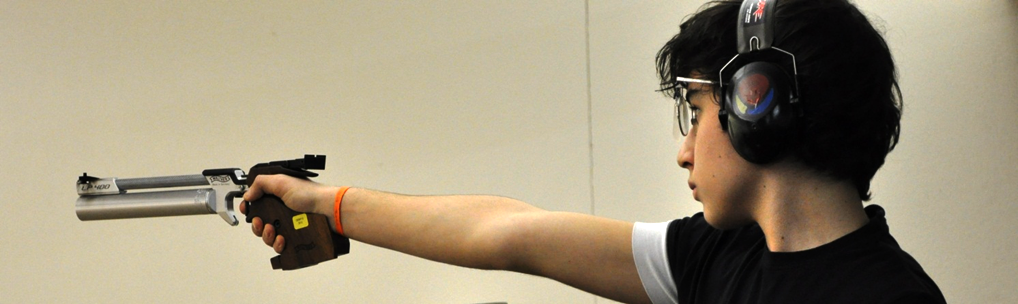 Allegato 4.2 Catalogo di domande per la selezione dei talenti localiQuestionario per i colloqui con gli atleti durante la selezione TCLNome …………………………..………   		Data di nascita ………..……   Valutazione  ………...…………….………   	Data …..……....………   	Luogo ………....…Nome della persona che ha condotto il colloquio:
……………………………………………………………Firma del verbalista:……………………………………………………………………………………………….Osservazioni :………………………………………………………………………………………………………………………………………………………………………………………………………………………………………………………………………………………………………………………………………………………………………………………………………………………………………………………………………………………………………………………………………………………………………………………………………………AmbitoDomandaRispostaOsservazioniMotivazione/ObiettiviCosa ti piace particolarmente del tiro sportivo?Motivazione/ObiettiviTi ricordi ancora come hai iniziato con il tiro?Motivazione/ObiettiviPerché ti sottoponi a questa valutazione?Biografia dell'atletaDa quanto tempo spari?Biografia dell'atletaHai seguito dei corsi G+S nella tua società?Biografia dell'atletaA quali competizioni hai già partecipato?Biografia dell'atletaHai già partecipato ad un campo d'allenamento? Se si, a quale?Intensità degli allenamentiQuanto volte per settimana ti alleni al poligono? Intensità degli allenamentiIn media quante ore a settimana dedichi al tiro? In quali discipline?Intensità degli allenamentiQuante ore di sport fai oltre al tiro?AmbienteI tuoi genitori sono d'accordo della tua scelta del tiro come sport?AmbienteI tuoi amici sanno che ti dedichi a questo sport? Cosa ne pensano?AmbienteCome si chiama il tuo allenatore in società? Qual'è la frequenza degli allenamenti con lui?AmbienteChi ti ha accompagnato oggi a questo colloquio?Predisposizione nel fornire una prestazioneSei pronto a seguire regolarmente gli allenamenti dei quadri?Predisposizione nel fornire una prestazioneSei d'accordo di continuare a lavorare con il tuo allenatore in società? 